Activity Organizer:		- Association of Donor Relations ProfessionalsTitle of Activity:		- 2023 ADRP Midwest Regional ConferenceNames of Presenter(s):	- VariousDates and Location:	- 27 July, 2023 – Evanston, IL USADate: 27 July, 2023Session 1: 9:00am – 10:15am (1.25 pts) - Keynote: Being the Story GuardianDate: 27 July, 2023Session 2: 10:45am – 11:45am (1 pt) - Marketing is Impact - Pandemic Pivot, Digital Disrupt, Engagement EvolveDate: 27 July, 2023Session 3: 1:15pm – 2:30pm (1.25 pts) - Panel Discussion: Principles of Diversity, Equity, and Inclusion in Donor RelationsDate: 27 July, 2023Session 4: 3:00pm – 4:00pm (1 pt) - Recognition Refresh - The Secrets of Great StoriesTotal number of points attained: __________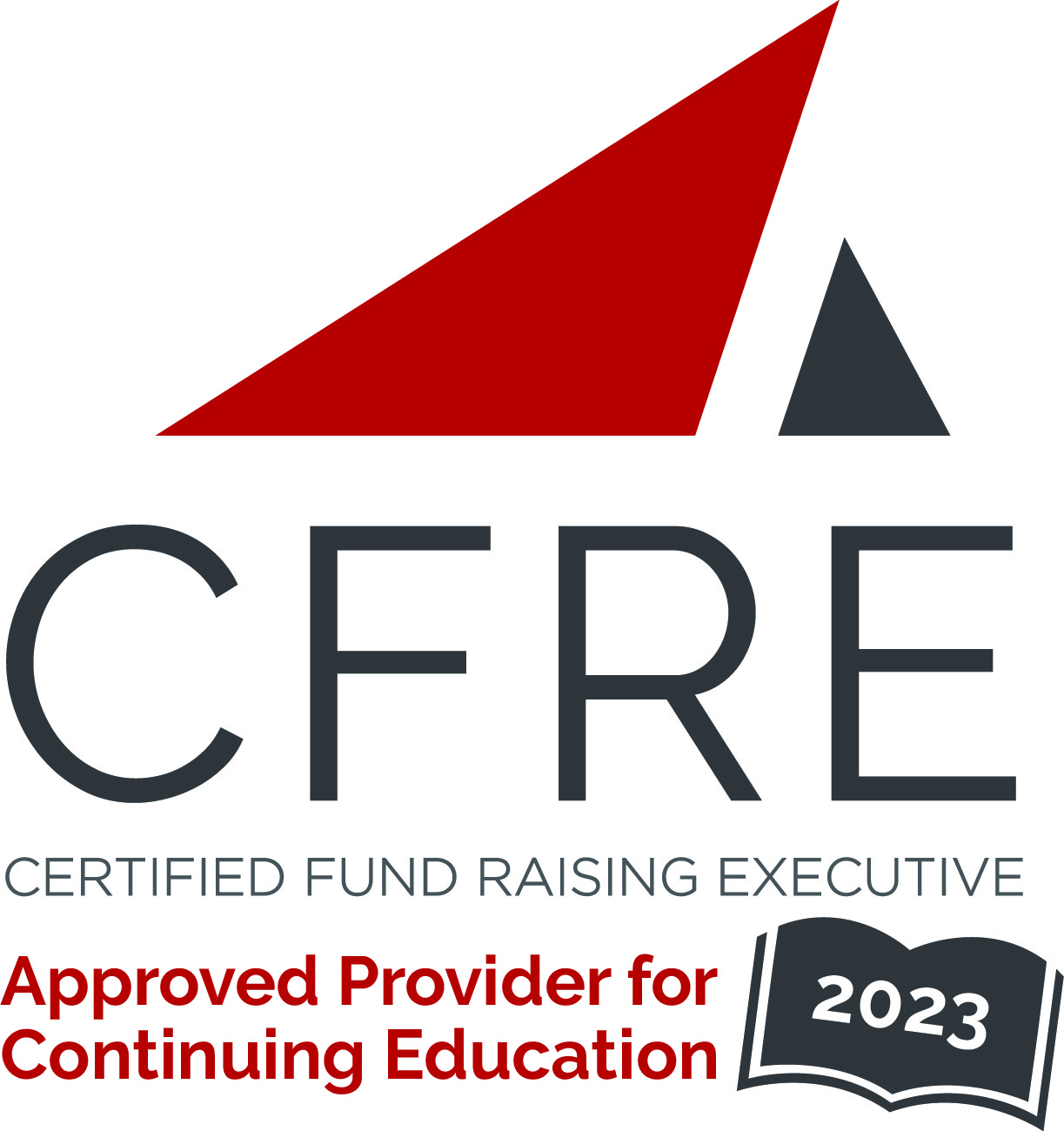 